Uchwała Nr XV/94/2016Rady Powiatu Mławskiegoz dnia  30 marca 2016 rokuzmieniająca uchwałę w sprawie ustalenia godzin pracy oraz dyżurów aptek ogólnodostępnych   na terenie Powiatu Mławskiego na 2016 rokNa podstawie art. 12 pkt  1 i  11 ustawy z dnia 5 czerwca 1998 r. o samorządzie powiatowym (Dz. U. z 2015 r.  poz. 1445 ze zm.) oraz  art. 94 ust. 2 ustawy z dnia 6 września 2001 r. - Prawo farmaceutyczne (Dz. U. z 2008 r. Nr 45, poz. 271 z późn. zm.), po zasięgnięciu opinii  Burmistrza Miasta Mława i wójtów z powiatu mławskiego oraz Okręgowej Izby Aptekarskiej w Warszawie, Rada Powiatu Mławskiego uchwala co następuje:§ 1 W rozkładzie godzin pracy aptek ogólnodostępnych na terenie Powiatu Mławskiego na 2016r. stanowiącego załącznik Nr 1 do Uchwały Nr XII/77/2015 Rady Powiatu Mławskiego z dnia 26 listopada 2015r.w sprawie ustalenia godzin pracy oraz dyżurów aptek ogólnodostępnych na terenie Powiatu Mławskiego na 2016 rok,  dokonuje się następującej zmiany:w  poz. nr 1 godziny pracy apteki „Remedium” w sobotę zmienia się z „800 -1500” na                                    „800 – 1800”.§2Wykonanie uchwały powierza się Zarządowi Powiatu Mławskiego.§3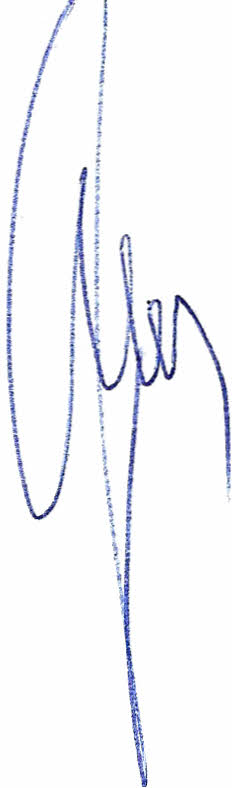 Uchwała wchodzi w życie po upływie 14 dni od dnia jej opublikowania w Dzienniku Urzędowym Województwa Mazowieckiego.Przewodniczący Rady PowiatuHenryk AntczakUzasadnienie W związku z otrzymaną informacją o zmianie godzin pracy apteki „Remedium” mieszczącej się w Mławie przy ulicy Spichrzowej 4, zaistniała konieczność wprowadzenia tej zmiany w załączniku Nr 1 do Uchwały Nr XII/77/2015 Rady Powiatu   z dnia 26 listopada 2015r. w sprawie ustalenia godzin pracy oraz dyżurów aptek ogólnodostępnych na terenie Powiatu Mławskiego na 2016r.Projekt uchwały Rady Powiatu w przedmiotowej sprawie, po przeprowadzonych konsultacjach uzyskał pozytywne opinie wójtów gmin i burmistrza Miasta Mława oraz pełnomocnika Okręgowej Izby Aptekarskiej w Warszawie w powiecie mławskim.W związku z powyższym podjęcie przez Radę Powiatu uchwały                                    w proponowanym brzmieniu jest zasadne.